Оператор КИМ (контрольно-измерительных машин)от 50 000 руб. до вычета налоговГруппа ГАЗ3,4220 отзывовТоп-100 Рейтинга работодателей hh.ru (крупнейшие компании)Нижний Новгород, улица Монастырка, 17Требуемый опыт работы: 1–3 годаПолная занятость, полный день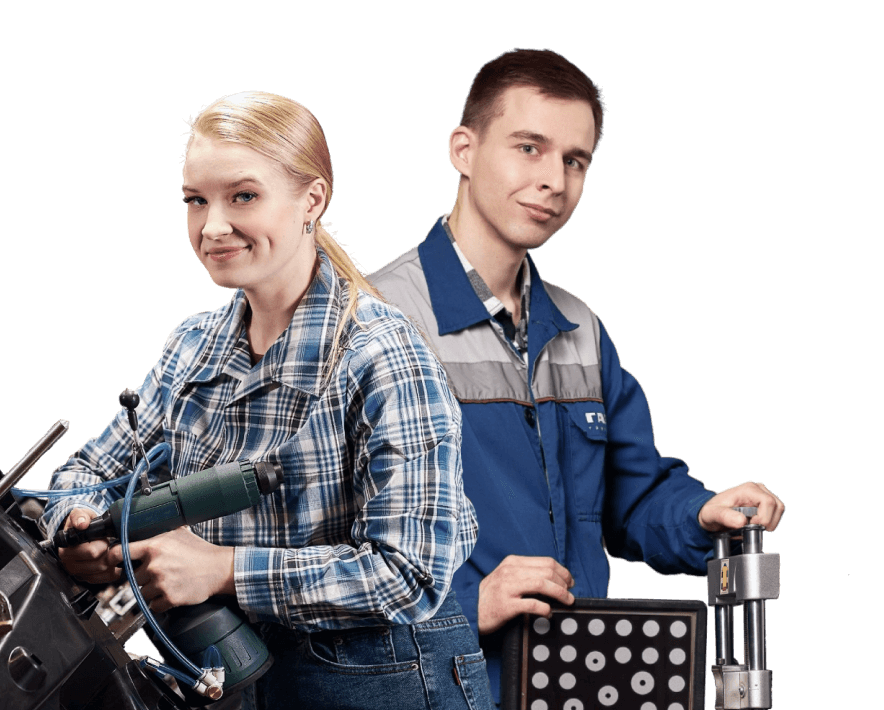 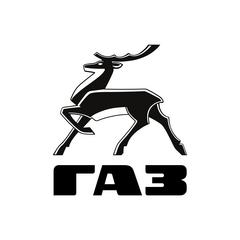 Приглашаемв надежную компанию+предлагаем работу без опыта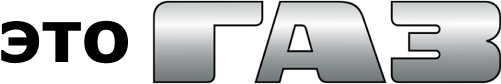 В будущее вместеОбязанности:Проведение замеров деталей и узлов на КИМ.Оценка и составление документации по результатам измерений.Требования:Наличие технического образования.Навыки хорошо читать чертежи.Готовы рассмотреть кандидата без опыта работы с хорошими навыками в чтение чертежей, с желанием обучаться.Условия:Работа в Автозаводском районе.Трудоустройство в соответствии с ТК РФ.График работы 2-х и 3-х сменный.Обучение и повышение квалификации на рабочем месте.Обеспечение спецодеждой.Бесплатное медицинское обслуживание (медкомиссия, проф. осмотры).Премия по итогам работы, доплаты за условия труда.Компенсация питания - 150 руб. рабочий день (3150 рублей в месяц).Компенсация содержания детей в МДОУ.